												Vocabulary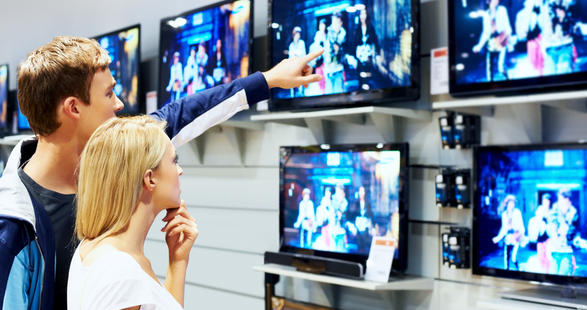 What do you see in the picture? What are they doing? Where are they?What happened before? What will happen next?												VocabularyWhat do you see in the picture? What are they doing? Where are they?What happened before? What will happen next?